Daftar Referensi :Catatan sesuai dengan SN Dikti Permendikbud No 3/2020:Capaian Pembelajaran Lulusan PRODI (CPL-PRODI) adalah kemampuan yang dimiliki oleh setiap lulusan PRODI yang merupakan internalisasi dari sikap, penguasaan pengetahuan dan ketrampilan sesuai dengan jenjang prodinya yang diperoleh melalui proses pembelajaran.CPL yang dibebankan pada mata kuliah adalah beberapa capaian pembelajaran lulusan program studi (CPL-PRODI) yang digunakan untuk pembentukan/pengembangan sebuah mata kuliah yang terdiri dari aspek sikap, ketrampulan umum, ketrampilan khusus dan pengetahuan.CP Mata kuliah (CPMK) adalah kemampuan yang dijabarkan secara spesifik dari CPL yang dibebankan pada mata kuliah, dan bersifat spesifik terhadap bahan kajian atau materi pembelajaran mata kuliah tersebut.Sub-CP Mata kuliah (Sub-CPMK) adalah kemampuan yang dijabarkan secara spesifik dari CPMK yang dapat diukur atau diamati dan merupakan kemampuan akhir yang direncanakan pada tiap tahap pembelajaran, dan bersifat spesifik terhadap materi pembelajaran mata kuliah tersebut.Indikator penilaian kemampuan dalam proses maupun hasil belajar mahasiswa adalah pernyataan spesifik dan terukur yang mengidentifikasi kemampuan atau kinerja hasil belajar mahasiswa yang disertai bukti-bukti.Kreteria Penilaian adalah patokan yang digunakan sebagai ukuran atau tolok ukur ketercapaian pembelajaran dalam penilaian berdasarkan indikator-indikator yang telah ditetapkan. Kreteria penilaian merupakan pedoman bagi penilai agar penilaian konsisten dan tidak bias. Kreteria dapat berupa kuantitatif ataupun kualitatif.Teknik penilaian: tes dan non-tes.Bentuk pembelajaran: Kuliah, Responsi, Tutorial, Seminar atau yang setara, Praktikum, Praktik Studio, Praktik Bengkel, Praktik Lapangan, Penelitian, Pengabdian Kepada Masyarakat dan/atau bentuk pembelajaran lain yang setara.Metode Pembelajaran: Small Group Discussion, Role-Play&Simulation, DiscoveryLearning, Self-DirectedLearning, CooperativeLearning, CollaborativeLearning, ContextualLearning, Project BasedLearning, dan metode lainnya yg setara.Materi Pembelajaran adalah rincian atau uraian dari bahan kajian yg dapat disajikan dalam bentuk beberapa pokok dan sub-pokok bahasan.Bobot penilaian adalah prosentasi penilaian terhadap setiap pencapaian sub-CPMK yang besarnya proposional dengan tingkat kesulitan pencapaian sub-CPMK tsb., dan totalnya 100%.TM=Tatap Muka, PT=Penugasan Terstuktur, BM=Belajar Mandiri.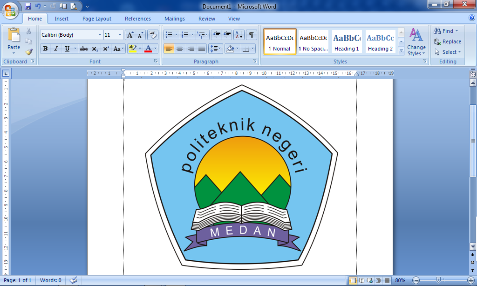 NAMA PERGURUAN TINGGIFAKULTAS  POLITEKNIK NEGERI MEDANJURUSAN / PROGRAM STUDI TEKNIK ELEKTRO / TEKNIK ELEKTRONIKANAMA PERGURUAN TINGGIFAKULTAS  POLITEKNIK NEGERI MEDANJURUSAN / PROGRAM STUDI TEKNIK ELEKTRO / TEKNIK ELEKTRONIKANAMA PERGURUAN TINGGIFAKULTAS  POLITEKNIK NEGERI MEDANJURUSAN / PROGRAM STUDI TEKNIK ELEKTRO / TEKNIK ELEKTRONIKANAMA PERGURUAN TINGGIFAKULTAS  POLITEKNIK NEGERI MEDANJURUSAN / PROGRAM STUDI TEKNIK ELEKTRO / TEKNIK ELEKTRONIKANAMA PERGURUAN TINGGIFAKULTAS  POLITEKNIK NEGERI MEDANJURUSAN / PROGRAM STUDI TEKNIK ELEKTRO / TEKNIK ELEKTRONIKANAMA PERGURUAN TINGGIFAKULTAS  POLITEKNIK NEGERI MEDANJURUSAN / PROGRAM STUDI TEKNIK ELEKTRO / TEKNIK ELEKTRONIKARENCANA PEMBELAJARAN SEMESTER (RPS)RENCANA PEMBELAJARAN SEMESTER (RPS)RENCANA PEMBELAJARAN SEMESTER (RPS)RENCANA PEMBELAJARAN SEMESTER (RPS)RENCANA PEMBELAJARAN SEMESTER (RPS)RENCANA PEMBELAJARAN SEMESTER (RPS)RENCANA PEMBELAJARAN SEMESTER (RPS)Nama Mata KuliahNama Mata KuliahKode Mata KuliahBobot (sks)Bobot (sks)SemesterTgl PenyusunanSistem Mikroprosessor dan  MikrokontrolerSistem Mikroprosessor dan  MikrokontrolerEKKB30522326 Juli 2021OtorisasiOtorisasiNama KoordinatorPengembang RPSNama KoordinatorPengembang RPSKoordinator Bidang Keahlian (Jika Ada)Ka PRODIKa PRODIOtorisasiOtorisasi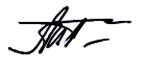 Drs. Ansharuddin, SST,MTDrs. Ansharuddin, SST,MTDrs. Ansharuddin, SST,MT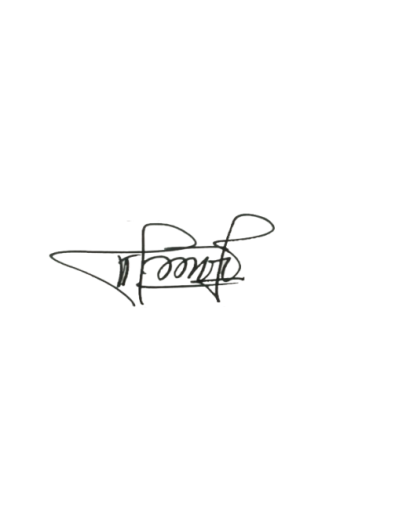 Meidi Wani Lestari, S.T., M.T.Meidi Wani Lestari, S.T., M.T.Capaian PembelajaranCPL-PRODI yang dibebankan pada MKCPL-PRODI yang dibebankan pada MKCapaian PembelajaranS1Bertakwa kepada Tuhan Yang Maha Esa dan mampu menunjukkan sikap religiusBertakwa kepada Tuhan Yang Maha Esa dan mampu menunjukkan sikap religiusCapaian PembelajaranS5…Bertanggung jawab sepenuhnya terhadap nilai- nilai akademik yang diembannya sebagai mahasiswaBertanggung jawab sepenuhnya terhadap nilai- nilai akademik yang diembannya sebagai mahasiswaCapaian PembelajaranS7Memiliki kemandirian sikap sebagai mahasiswa di berbagai jalur, jenis, dan jenjang pendidikan.Memiliki kemandirian sikap sebagai mahasiswa di berbagai jalur, jenis, dan jenjang pendidikan.Capaian PembelajaranP1Menguasi konsep teoritis  teknik digital dan  keterkaitan denganp  system mikroprosessor dan microcontroller Menguasi konsep teoritis  teknik digital dan  keterkaitan denganp  system mikroprosessor dan microcontroller Capaian PembelajaranKU1Mampu menerapkan pemikiran logis, kritis, sistematis, dan inovatif  dalam    kontek pengembangan atau implementasi ilmu pengetahuan dan teknologi yang memperhatikan dan menerapkan nilai humaniora yang sesuai dengan bidang Mampu menerapkan pemikiran logis, kritis, sistematis, dan inovatif  dalam    kontek pengembangan atau implementasi ilmu pengetahuan dan teknologi yang memperhatikan dan menerapkan nilai humaniora yang sesuai dengan bidang Capaian Pembelajaran(KU5)MahasiswamampuuntukmenjelaskanperbedaanmikrokontrollerdenganMikroprosesor, ArsitekturmikrokontrollerMahasiswamampuuntukmenjelaskanperbedaanmikrokontrollerdenganMikroprosesor, ArsitekturmikrokontrollerCapaian PembelajaranKU2Mahasiswadapatmerencanakandanmembuat program mikrokontrolleruntukberbagaiaplikasiMahasiswadapatmerencanakandanmembuat program mikrokontrolleruntukberbagaiaplikasiCapaian Pembelajaran(KU7Mahaiswa terampil dalam memilih piranti mikrokontroller untuk membuat berbagai aplikasi Mahaiswa terampil dalam memilih piranti mikrokontroller untuk membuat berbagai aplikasi Capaian PembelajaranKP1Mahasiswa terampil merancang dan melaksanakan eksperimen dalam membangun aplikasi mikrokontrollerMahasiswa terampil merancang dan melaksanakan eksperimen dalam membangun aplikasi mikrokontrollerCapaian PembelajaranKP2Mahasiswa mampu membuat program untuk berkomunikasi dengan komputerMahasiswa mampu membuat program untuk berkomunikasi dengan komputerCapaian PembelajaranKP3Mahasiswa mampu bersikap kritis, inovatif dan beragumentasi dalam menyanpaikan pendapat baik dalam bahasa lisan maupun tulisan Mahasiswa mampu bersikap kritis, inovatif dan beragumentasi dalam menyanpaikan pendapat baik dalam bahasa lisan maupun tulisan Capaian PembelajaranCapaian PembelajaranCapaian Pembelajaran Mata Kuliah (CPMK) – Bila CP MK sebagai kemampuan pada tiap tahap pembelajaran  CP MK = Sub CP MK Capaian Pembelajaran Mata Kuliah (CPMK) – Bila CP MK sebagai kemampuan pada tiap tahap pembelajaran  CP MK = Sub CP MK Capaian PembelajaranCP MK 1Menjelaskan perbedaan mikrokontroller dengan Mikroprosesor, berdasarkan ArsitekturnyaMenjelaskan perbedaan mikrokontroller dengan Mikroprosesor, berdasarkan ArsitekturnyaCapaian PembelajaranCP MK 2Mendefinisi secara umum sebuah komputer mini, mikroprosesor, dan mikrokontroller.Mendefinisi secara umum sebuah komputer mini, mikroprosesor, dan mikrokontroller.Capaian Pembelajaran CP MK 3Memahami beberapa jenis mikrokontrollerMemahami beberapa jenis mikrokontrollerCapaian PembelajaranCP MK 4Memprogram dan Mengaplikasikan mikroprosessor dan mikrokontrollerMemprogram dan Mengaplikasikan mikroprosessor dan mikrokontrollerCapaian PembelajaranCP MK 5Memahami permasalahan dalam sistem mikrokontroler dan implementasinya dengan menggunakan komponen H/W programmableMemahami permasalahan dalam sistem mikrokontroler dan implementasinya dengan menggunakan komponen H/W programmableCapaian PembelajaranCP MK 6Memahami prosedur perancangan sistem mikrokontroler menggunakan komponen H/W programmableMemahami prosedur perancangan sistem mikrokontroler menggunakan komponen H/W programmableCapaian PembelajaranCP MK 7Menggunakan tools (Assembly, CodeVision atau yang lainnya) untuk perancangan sistem mikrokontroler menggunakan komponen H/W programmableMenggunakan tools (Assembly, CodeVision atau yang lainnya) untuk perancangan sistem mikrokontroler menggunakan komponen H/W programmablePeta CPL – CP MKTuliskan peta matriks antara CPL dengan CPMK (Sub CP MK)Catatan: Jumlah CPL maksimum = 15Tuliskan peta matriks antara CPL dengan CPMK (Sub CP MK)Catatan: Jumlah CPL maksimum = 15Tuliskan peta matriks antara CPL dengan CPMK (Sub CP MK)Catatan: Jumlah CPL maksimum = 15Diskripsi Singkat MKMata Kuliah ini akan membahas tentang mikroprosessor , khususnya mikroprosessor 8085 , kemudian  bagaimana  memprogramnya dengan bahasa assembly ( bahasa rakitan ) dengan berdasarkan table instruksi set dan dengan cara menggunakan software TASM32 ( Versi 32 ) yang dapat di upload dari google , serta simulasi dengan “  GNUSim8085 – 8085 Microprocessor Simulator “ agar mahasiswa dapat memahami prinsip kerja sebuah mikroprosessor8 bit . Setelah memahami mikroprosessor akan di bahas tentang  Konsep dasar AVR mikrokontroller , ATMega 16A , dan ATMega 32, serta bagaimana memprogram dengan menggunakan bahasa C, yaitu  AVR studio 5, cara memprogram atemega 16 dengan CodeVision AVR  ( CVAVR ).Kemudian dilanjutkan dengan  Arduino Uno kit berbasis ATmega328, Arduino Leonardo berbasis ATmega32u4, Arduino Mega 2560 berbasis ATmega2560, Arduino Due, Arduino Ethernet, dan lainnya . serta cara Memprogram dan Menjalankan Arduino dengan software Arduino IDEBeberapa program aplikasi akan dibahas juga , seperti LED berjalan , baik menggunakan mikroprosessor , mikrokontroller Atemega 16A dan Arduino Uno kit berbasis ATmega328Mata Kuliah ini akan membahas tentang mikroprosessor , khususnya mikroprosessor 8085 , kemudian  bagaimana  memprogramnya dengan bahasa assembly ( bahasa rakitan ) dengan berdasarkan table instruksi set dan dengan cara menggunakan software TASM32 ( Versi 32 ) yang dapat di upload dari google , serta simulasi dengan “  GNUSim8085 – 8085 Microprocessor Simulator “ agar mahasiswa dapat memahami prinsip kerja sebuah mikroprosessor8 bit . Setelah memahami mikroprosessor akan di bahas tentang  Konsep dasar AVR mikrokontroller , ATMega 16A , dan ATMega 32, serta bagaimana memprogram dengan menggunakan bahasa C, yaitu  AVR studio 5, cara memprogram atemega 16 dengan CodeVision AVR  ( CVAVR ).Kemudian dilanjutkan dengan  Arduino Uno kit berbasis ATmega328, Arduino Leonardo berbasis ATmega32u4, Arduino Mega 2560 berbasis ATmega2560, Arduino Due, Arduino Ethernet, dan lainnya . serta cara Memprogram dan Menjalankan Arduino dengan software Arduino IDEBeberapa program aplikasi akan dibahas juga , seperti LED berjalan , baik menggunakan mikroprosessor , mikrokontroller Atemega 16A dan Arduino Uno kit berbasis ATmega328Mata Kuliah ini akan membahas tentang mikroprosessor , khususnya mikroprosessor 8085 , kemudian  bagaimana  memprogramnya dengan bahasa assembly ( bahasa rakitan ) dengan berdasarkan table instruksi set dan dengan cara menggunakan software TASM32 ( Versi 32 ) yang dapat di upload dari google , serta simulasi dengan “  GNUSim8085 – 8085 Microprocessor Simulator “ agar mahasiswa dapat memahami prinsip kerja sebuah mikroprosessor8 bit . Setelah memahami mikroprosessor akan di bahas tentang  Konsep dasar AVR mikrokontroller , ATMega 16A , dan ATMega 32, serta bagaimana memprogram dengan menggunakan bahasa C, yaitu  AVR studio 5, cara memprogram atemega 16 dengan CodeVision AVR  ( CVAVR ).Kemudian dilanjutkan dengan  Arduino Uno kit berbasis ATmega328, Arduino Leonardo berbasis ATmega32u4, Arduino Mega 2560 berbasis ATmega2560, Arduino Due, Arduino Ethernet, dan lainnya . serta cara Memprogram dan Menjalankan Arduino dengan software Arduino IDEBeberapa program aplikasi akan dibahas juga , seperti LED berjalan , baik menggunakan mikroprosessor , mikrokontroller Atemega 16A dan Arduino Uno kit berbasis ATmega328Bahan Kajian: Materi pembelajaranGambaran Umum  Tentang  MikroprosesorKonsep Dasar Mikroprosesor 8085 , Arsitektur 8085,  register , dan instruksi-instruksi set nya Programming Of 8085 Microprcesor ;  Cara Mendownload Program Tasm32 & Dobox Dan Latihan PemrogramanUser's Manual MTK-85  ,  Sistem mikrokomputer berbasis mikroprosesor 8085 , organisasi memori , memori program dan memori  data , beberapa contoh program dasar, Port I/O parallel, Pembacaan dan penulisan port parallel berbasis PPI 8255 dan  Cara memprogram dengan software kompillerTasm32,GNUSim8085 – 8085 Microprocessor Simulator Dasar Teori Mikrokontroler Atmega16, Sistem AVR mikrokontroller ATMEGA16 , dan ATMega 32 ,  Konfigurasi Pin, Blok diagram , Arsitektur, Peta memori , Register-registerMemprogram Avr Microcontroller  Dengan Avr Studio 5  Dan Cara Memprogram Atemega 16 Dengan Codevisionavr   (CVAVR ) UTSProgram Led Berjalan Dengan CodeVision AVR Atmega16/32 , PWM (Pulse widht Modulation), Program Seven Segmen, dan Program LCDC Programming and the ATmega16 Microcontroller. - Arduino Duemilanove   dengan ATMega 328-1Arduino Uno kit berbasis ATmega328, Arduino Mega Berbasis ATmega32u4, Arduino Mega 2560 Berbasis ATmega2560 Arduino UNO R3 Board dan Arduino Mega 2560 , dan penggunaan Arduino IDEDigital GPIO of ArduinoProgram Led Berjalan Dengan CodeVision AVR Atmega16/32 , PWM (Pulse widht Modulation), Program Seven Segmen, dan Program LCDUASGambaran Umum  Tentang  MikroprosesorKonsep Dasar Mikroprosesor 8085 , Arsitektur 8085,  register , dan instruksi-instruksi set nya Programming Of 8085 Microprcesor ;  Cara Mendownload Program Tasm32 & Dobox Dan Latihan PemrogramanUser's Manual MTK-85  ,  Sistem mikrokomputer berbasis mikroprosesor 8085 , organisasi memori , memori program dan memori  data , beberapa contoh program dasar, Port I/O parallel, Pembacaan dan penulisan port parallel berbasis PPI 8255 dan  Cara memprogram dengan software kompillerTasm32,GNUSim8085 – 8085 Microprocessor Simulator Dasar Teori Mikrokontroler Atmega16, Sistem AVR mikrokontroller ATMEGA16 , dan ATMega 32 ,  Konfigurasi Pin, Blok diagram , Arsitektur, Peta memori , Register-registerMemprogram Avr Microcontroller  Dengan Avr Studio 5  Dan Cara Memprogram Atemega 16 Dengan Codevisionavr   (CVAVR ) UTSProgram Led Berjalan Dengan CodeVision AVR Atmega16/32 , PWM (Pulse widht Modulation), Program Seven Segmen, dan Program LCDC Programming and the ATmega16 Microcontroller. - Arduino Duemilanove   dengan ATMega 328-1Arduino Uno kit berbasis ATmega328, Arduino Mega Berbasis ATmega32u4, Arduino Mega 2560 Berbasis ATmega2560 Arduino UNO R3 Board dan Arduino Mega 2560 , dan penggunaan Arduino IDEDigital GPIO of ArduinoProgram Led Berjalan Dengan CodeVision AVR Atmega16/32 , PWM (Pulse widht Modulation), Program Seven Segmen, dan Program LCDUASGambaran Umum  Tentang  MikroprosesorKonsep Dasar Mikroprosesor 8085 , Arsitektur 8085,  register , dan instruksi-instruksi set nya Programming Of 8085 Microprcesor ;  Cara Mendownload Program Tasm32 & Dobox Dan Latihan PemrogramanUser's Manual MTK-85  ,  Sistem mikrokomputer berbasis mikroprosesor 8085 , organisasi memori , memori program dan memori  data , beberapa contoh program dasar, Port I/O parallel, Pembacaan dan penulisan port parallel berbasis PPI 8255 dan  Cara memprogram dengan software kompillerTasm32,GNUSim8085 – 8085 Microprocessor Simulator Dasar Teori Mikrokontroler Atmega16, Sistem AVR mikrokontroller ATMEGA16 , dan ATMega 32 ,  Konfigurasi Pin, Blok diagram , Arsitektur, Peta memori , Register-registerMemprogram Avr Microcontroller  Dengan Avr Studio 5  Dan Cara Memprogram Atemega 16 Dengan Codevisionavr   (CVAVR ) UTSProgram Led Berjalan Dengan CodeVision AVR Atmega16/32 , PWM (Pulse widht Modulation), Program Seven Segmen, dan Program LCDC Programming and the ATmega16 Microcontroller. - Arduino Duemilanove   dengan ATMega 328-1Arduino Uno kit berbasis ATmega328, Arduino Mega Berbasis ATmega32u4, Arduino Mega 2560 Berbasis ATmega2560 Arduino UNO R3 Board dan Arduino Mega 2560 , dan penggunaan Arduino IDEDigital GPIO of ArduinoProgram Led Berjalan Dengan CodeVision AVR Atmega16/32 , PWM (Pulse widht Modulation), Program Seven Segmen, dan Program LCDUASPustakaUtama:PustakaBudiartoWidodo, SigitFirmansyah,  Elektronika digital danmikroprosesor, Andi Offset, 2010John B. Peatman, Design with Microcontrollers, McGraw-Hill Book Company, 1988AgfiantoEkoPutroBelajarMikrokontroler AT899C51/52/55, TeoridanAplikasi, edisi 2, Gava Media, 2005Moh. Ibnu Malik BerekspreminendenganMikrokontoler 8031, ,  ElekMediaKomputindo, 1997RomyBudhiWidodo, Embedded System menggunakanmikrokontrolerdanpemprograman C, , Andi Yogyakarta, 2009Heri Andrianto , Pemprograman Mikrokontroler AVR ATMEGA16 Menggunakan Bahasa C ( Code Vision AVR )  , Penerbit Informatika, 2015M. Syahwil, Panduan Mudah Simulasi & Praktek Mikrokontroller Arduino , Andi Ofsetv, 2013BudiartoWidodo, 10 Proyekn Robot Spektakuler , ,  ElekMediaKomputindo, 2008Rachmad Setiawan, Mikrokontroller MCS-51, Graha Ilmu 2006M. Ary Heryanto, ST & Winu Adi P, Pemrograman Bahasa C Untuk Mikrokontroller Atmega 8535, Andi Yogyakarta, 2008Tim Lab. Mikroprosessor Elektronika, Pemrograman Mikrokontroller AT89S51 Dengan C/C++ dan Assembler , Andi Yogyakarta, 2006Mada Sanjaya. WS, Ph.D, Membuat Robot Bersama Profesor Bolabot, Gava Media, 2013BudiartoWidodo, SigitFirmansyah,  Elektronika digital danmikroprosesor, Andi Offset, 2010John B. Peatman, Design with Microcontrollers, McGraw-Hill Book Company, 1988AgfiantoEkoPutroBelajarMikrokontroler AT899C51/52/55, TeoridanAplikasi, edisi 2, Gava Media, 2005Moh. Ibnu Malik BerekspreminendenganMikrokontoler 8031, ,  ElekMediaKomputindo, 1997RomyBudhiWidodo, Embedded System menggunakanmikrokontrolerdanpemprograman C, , Andi Yogyakarta, 2009Heri Andrianto , Pemprograman Mikrokontroler AVR ATMEGA16 Menggunakan Bahasa C ( Code Vision AVR )  , Penerbit Informatika, 2015M. Syahwil, Panduan Mudah Simulasi & Praktek Mikrokontroller Arduino , Andi Ofsetv, 2013BudiartoWidodo, 10 Proyekn Robot Spektakuler , ,  ElekMediaKomputindo, 2008Rachmad Setiawan, Mikrokontroller MCS-51, Graha Ilmu 2006M. Ary Heryanto, ST & Winu Adi P, Pemrograman Bahasa C Untuk Mikrokontroller Atmega 8535, Andi Yogyakarta, 2008Tim Lab. Mikroprosessor Elektronika, Pemrograman Mikrokontroller AT89S51 Dengan C/C++ dan Assembler , Andi Yogyakarta, 2006Mada Sanjaya. WS, Ph.D, Membuat Robot Bersama Profesor Bolabot, Gava Media, 2013BudiartoWidodo, SigitFirmansyah,  Elektronika digital danmikroprosesor, Andi Offset, 2010John B. Peatman, Design with Microcontrollers, McGraw-Hill Book Company, 1988AgfiantoEkoPutroBelajarMikrokontroler AT899C51/52/55, TeoridanAplikasi, edisi 2, Gava Media, 2005Moh. Ibnu Malik BerekspreminendenganMikrokontoler 8031, ,  ElekMediaKomputindo, 1997RomyBudhiWidodo, Embedded System menggunakanmikrokontrolerdanpemprograman C, , Andi Yogyakarta, 2009Heri Andrianto , Pemprograman Mikrokontroler AVR ATMEGA16 Menggunakan Bahasa C ( Code Vision AVR )  , Penerbit Informatika, 2015M. Syahwil, Panduan Mudah Simulasi & Praktek Mikrokontroller Arduino , Andi Ofsetv, 2013BudiartoWidodo, 10 Proyekn Robot Spektakuler , ,  ElekMediaKomputindo, 2008Rachmad Setiawan, Mikrokontroller MCS-51, Graha Ilmu 2006M. Ary Heryanto, ST & Winu Adi P, Pemrograman Bahasa C Untuk Mikrokontroller Atmega 8535, Andi Yogyakarta, 2008Tim Lab. Mikroprosessor Elektronika, Pemrograman Mikrokontroller AT89S51 Dengan C/C++ dan Assembler , Andi Yogyakarta, 2006Mada Sanjaya. WS, Ph.D, Membuat Robot Bersama Profesor Bolabot, Gava Media, 2013PustakaPendukung:Pustakahttp://www.electronicwings.comhttp://www.electronicwings.comhttp://www.electronicwings.comDosen PengampuMatakuliah syaratTeknikDigital, Teknik PemrogramanTeknikDigital, Teknik PemrogramanTeknikDigital, Teknik PemrogramanPert.KeKemampuan Akhir Yang DiharapkanBahan KajianMetode PembelajaranWaktuPengalaman Belajar MahasiswaKriteria Penilaian Dan IndikatorBobotNilai(1)(2)(3)(4)(5)(6)(7)(8)1 Dapat menjelaskan Gambaran Umum  Tentang  MikroprosesorGambaran Umum  Tentang  MikroprosesorCeramah, tanyajawab ,diskusi,2 x 50’Mengerjakan tugas-tugas dan latihan , Dapat menjelaskan gambaran umum mikroprosessor6 %2Dapat menjelaskan konsep dasar mikroprosessor 8085Dapat memahami   Arsitektur 8085, Cara kerja mikroprosessorMenyebutkan beberapa register pada mikroprosesor 8085Konsep Dasar Mikroprosesor 8085 , Arsitektur 8085,  register , dan instruksi-instruksi set nya.Ceramah, tanyajawab ,diskusi,2 x 50’Mengerjakan tugas-tugas dan latihan ,Dapat menjelaskan konsep dasar mikroprosessor 8085Dapat memahami   Arsitektur 8085, Cara kerja mikroprosessorMenyebutkan beberapa register pada mikroprosesor 80853Dapat Membaca dan menggunakan beberapa instruksi set dari MP8085Dapat Mendownload Program Tasm32 dan memprogram Microprceso 8085 dengan menggunakan software Tasm32Programming Of 8085 Microprcesor ;  Cara Mendownload Program Tasm32 & Dobox Dan Latihan PemrogramanCeramah, tanyajawab ,diskusi, serta  Latihan Pemrograman2 x 50’Mengerjakan tugas-tugas dan latihanMembaca dan menggunakan beberapa instruksi set dari MP8085Menggunakan software Tasm32 pada latihan pemrograman4Dapat membaca blok diagram mikrokomputer berbasis MP8085Menentukan peta memory dari MC ( Mikrokomputer ) berbasis MP8085Mengaplikasikan tabel instruksi set MP8085 untuk beberapa contoh program dan  Memprogram port Input OutputUser's Manual MTK-85  ,  Sistem mikrokomputer berbasis mikroprosesor 8085 , organisasi memori , memori program dan memori  data , beberapa contoh program dasar, Port I/O parallel, Pembacaan dan penulisan port parallel berbasis PPI 8255 dan  Cara memprogram dengan software kompillerTasm32Ceramah, tanyajawab ,diskusi, serta  Latihan Pemrograman2 x 50’Mengerjakan tugas-tugas dan latihan ,Mampu membuat program untuk MC berbasis MP8085 Membuat program input output melalui port paralel12 %5Dapat mendownload program simulator  GNUSim8085 Dapat menggunakan  Simulator 8085 Microprocessor Sehingga dapat memahami prinsip kerja dari  mikroprosesor 8085GNUSim8085 – 8085 Microprocessor Simulator Ceramah, tanyajawab ,diskusi, serta  Latihan Pemrograman2 x 50’Mengerjakan tugas-tugas dan latihan ,Mampu mensimulasikan prinsip kerja sebuah mikroprosessor, khususnya  mikroprosessor 80856Mahasiswa mampu untuk menjelaskan perbedaan mikrokontroller dengan Mikroprosesor, Arsitektur mikrokontrollerDasar Teori Mikrokontroler AVR  Atmega16, Sistem AVR mikrokontroller ATMEGA16 , dan ATMega 32 Konfigurasi Pin, Blok diagram , Arsitektur, Peta memori , Register-register Ceramah, tanyajawab ,diskusi, simulasi 2 x 50’Mengkaji jenis-jenis mikrokontrollerMengkaji perbedaan antara mikrokontroler dengan mikroprosessorMengkaji penerapan mikrokontroller dan mikroprossorMengkaji arsitektur mikrokontrolerMengkaji fungsi pin-pin pada mikrokontrolerMengkaji rangkaian  clock dan resetMahasiswa dapat menjelaskan definisi, tipe, dan aplikasi dari mikrokontroler.Mahasiswa dapat mengetahui arsitektur pada mikrokontroler12 %7Mahasiswa mampu memprogram   Mikrokontroller AVR ATMEGA 16  dan  AVR ATMEGA 32  deng  Avr Studio 5  Memprogram Atemega 16 Dengan Code Vision AVR   (CVAVR )   Memprogram Avr Microcontroller  Dengan Avr Studio 5  Dan Cara  Memprogram Atemega 16 Dengan Codevisionavr   (CVAVR ) Ceramah, tanyajawab ,diskusi, simulasi 2 x 50Dapat menggunakan AVR STUDIo 5dan CVAVR untuk memprogram   ATMEGA 16  dan  AVR ATMEGA 32  Mampu atau dapat menggunakan AVR STUDI0 5dan CVAVR untuk memprogram   ATMEGA 16  dan  AVR ATMEGA 32  8UTSUTSUTS2 x 50’9Mahasiswa mampu merencanakan dan mengaplikasikan Mikrokontroller AVR ATMEGA 16  dan  AVR ATMEGA 32  dan untuk berbagai aplikasic(KU2)Program Led Berjalan Dengan CodeVision AVR Atmega16/32  PWM (Pulse widht Modulation), Program Seven Segmen, Dan Program LCDCeramah, tanyajawab ,diskusi, serta  Latihan Pemrograman2 x 50 ’Dapat memprogram mikrokontroller AVR  ATMEGA 16 dan   AVR  ATMEGA 32 untuk beberapa aplikasiMahasiswa mampu menerapkan mikrokontrolerAVR ATMEGA16 Pada tingkat sederhana Mahasiswa dapat memahami cara kerjaaplikasi mikrokontrolerATMEGA16 Mahasiswa dapat membuat aplikasi yang menggunakan mikrokontroler10Mahasiswa dapat memahami bahasa C sebagai bahasa programan tingkat tinggi dan penggunaannya dalam pemrograman mirkokontrollerC Programming and the ATmega16 Microcontroller. Ceramah, tanyajawab ,diskusi, serta  Latihan Pemrograman 2 x 50’Mampu membuat flowchart ( diagram alir ) dalam pemrograman berdasarkan listing program dalah bahasa C Dapat membuat  flowchart dan program dalam bahasa C untuk mikrokontroller AVR11Mahasiswa dapat memahami dasar modul mikrokontroller   Arduino berbasis  ATMega 328  Mikrokontroler  ATmega328 ,Konfigurasi Pin, Blok diagram , Arsitektur, Peta memori , Register-registerArduino Duemilanove   dengan ATMega 328Ceramah, tanya jawab ,diskusi, 2 x 50’Mengkaji  konfigurasi mikrokontroler ATMEGA 328Mahasiswa mampu menerapkan mikrokontroler AVR ATMEGA328Pada tingkat sederhanaMahasiswa dapat memahami cara kerja aplikasi mikrokontrolerATMEGA32812Mahasiswa dapat memahami  kit  modul   Arduino Uno berbasis  ATMega 328  Mahasiswa dapat memahami  kit  modul   Arduino Mega 2560 Berbasis ATmega2560Arduino Uno kit berbasis ATmega328, Arduino Mega  2560 kit Berbasis ATmega2560 Ceramah, tanya jawab ,diskusi,2 x 50’Mengkaji  :Arduino Uno kit berbasis ATmega328, Arduino Mega  2560 kit Berbasis ATmega2560 Memahami Arduino Uno kit berbasis ATmega328,  untuk aplikasi pin-pin dari module tersebutMemahami Arduino Mega  2560 kit Berbasis ATmega2560  dan untuk aplikasi pin-pin dari module tersebut13Mahasiswa mampu memprogram  modul  Arduino UNO R3 dengan menggunakan  Arduino IDEMahasiswa mampu memprogram  modul  Arduino Mega 2560 dengan menggunakan  Arduino IDEArduino UNO R3 Board dan dan penggunaan Arduino IDE Arduino Mega 2560 , dan penggunaan Arduino IDECeramah, tanyajawab ,diskusi, serta  Latihan Pemrograman2 x 50’Mengkaji  :Cara menggunakan Arduino IDE untuk memprogram  UNO R3 Board dan  Arduino Mega 2560Dapat memprogram modul Arduino UNO R 3 dengan menggunakan Arduino IDEJuga dapat memprogram modul  Mega 2560 dengan menggunakan Arduino IDE14Dapat menggunakan langkah-langkah dalam memprogram Arduino BoardMemulai Dengan Arduino BoardLatihan Pemrograman2 x 50’Mengkaji  :Langkah-langkah dalam menggunakan Arduino IDE pada program aplikasi sederhanaDapat melakukan langkah-langkah dalam pemrograman memprogram 15Program Led Berjalan Dengan dengan Arduino IDE PWM (Pulse widht Modulation), Dengan dengan Arduino IDEProgram Seven Segmen Dengan dengan Arduino IDE, dan Program LCD Dengan dengan Arduino IDELatihan Pemrograman2 x 50’Mengkaji  :Langkah-langkah dalam menggunakan Arduino IDE pada program aplikasi sederhanaDapat melakukan langkah-langkah dalam pemrograman memprogram16UAS2x50 ‘